Załącznik nr 20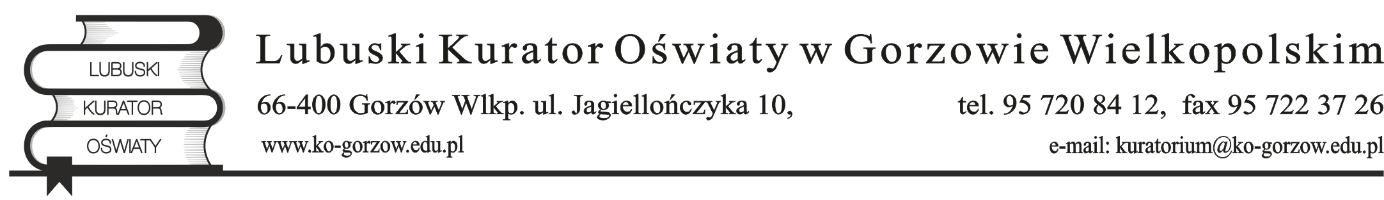 Szanowny/a Pan/i Imię i nazwiskoRektor (nazwa uczelni)ul. adres00-000 xxxxxxxxxxxZnak: KO.II.5535.xx.20xx.xx		                     Gorzów Wielkopolski, ………….2021 r.Sprawa: : ponowne ustalenie oceny pracy nauczycielaDo Kuratorium Oświaty w Gorzowie Wielkopolskim w dniu …………... wpłynęło pismo 
z dnia ………………. w sprawie ponownego ustalenia oceny pracy  Pana/Pani…………….., dyrektora …………………….. w …………………………., zgodnie z art. 6a ust. 9 pkt 1 ustawy z dnia 26 stycznia 1982 r. – Karta Nauczyciela (Dz. U. z 2019 r. poz. 2215, z późn. zm.).Zgodnie z § 8 ust. 3 pkt 3 rozporządzenia Ministra Edukacji Narodowej z dnia 19 sierpnia 2019 r. w sprawie trybu dokonywania oceny pracy nauczycieli, w tym nauczycieli zajmujących stanowiska kierownicze, szczegółowego zakresu informacji zawartych w karcie oceny pracy, składu i sposobu powoływania zespołu oceniającego oraz szczegółowego trybu postępowania odwoławczego (Dz. U. z 2019 r. poz. 1625), proszę o wskazanie, w terminie do ………………, przedstawiciela uczelni sprawującej opiekę naukowo-dydaktyczną nad kolegium, do składu zespołu oceniającego. Posiedzenie zespołu oceniającego odbędzie się w dniu………………….., od godz. ………….w siedzibie………………………………………………………………………………..…Pieczątka i podpis Lubuskiego Kuratora Oświaty